MUĞLA SITKI KOÇMAN ÜNİVERSİTESİ MİMARLIK FAKÜLTESİ 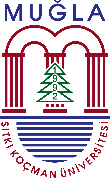 BİRİM KALİTE KOMİSYONU TOPLANTI KARARLARIEK 1: 2022 Yıllık Eylem PlanıToplantı Tarihi06/06/2022Toplantı YeriMimarlık Fakültesi DekanlığıToplantı Sayısı2022/4GündemGündemMadde -1  Mekansal Kalitenin artırılması için yapılması gereken iyileştirmelerin görüşülmesi.           Mimarlık Fakültesi olarak ihtiyaç duyduğumuz derslik, atölye ve stüdyolar için ön çalışma yapılması ve talebimizin ilgili birime iletilmesi.Madde -2  Hazırlanan Eylem Planının görüşülmesiMadde -3  Bölümlerimizin Öğretim Üyesi İhtiyaçlarının görüşülmesi.Madde -1  Mekansal Kalitenin artırılması için yapılması gereken iyileştirmelerin görüşülmesi.           Mimarlık Fakültesi olarak ihtiyaç duyduğumuz derslik, atölye ve stüdyolar için ön çalışma yapılması ve talebimizin ilgili birime iletilmesi.Madde -2  Hazırlanan Eylem Planının görüşülmesiMadde -3  Bölümlerimizin Öğretim Üyesi İhtiyaçlarının görüşülmesi.Alınan Kararlar / Görüşülen HususlarAlınan Kararlar / Görüşülen Hususlar   Gündem maddesi 1- Mimarlık Fakültesi mekânsal olarak ihtiyaç duyduğumuz derslik, atölye ve stüdyolar için talebimizin ilgili birimlere iletilmesi kararı alındı.            Gündem maddesi 2- Birim Kalite Komisyonu Yıllık Eylem Planı 2022 yılı Birim Kalite   Komisyonu tarafından görüşülmüş ve ekteki plan kabul edilmiştir.              Gündem maddesi 3- Fakültemiz akademik kadrosunun geliştirilmesi, öğrenci sayısı, ders yükleri ve önümüzdeki yıllarda açılması planlanan lisansüstü programlarda görev alacak öğretim eleman sayısının nitelikli biçimde arttırılması kararı alınmıştır.   Gündem maddesi 1- Mimarlık Fakültesi mekânsal olarak ihtiyaç duyduğumuz derslik, atölye ve stüdyolar için talebimizin ilgili birimlere iletilmesi kararı alındı.            Gündem maddesi 2- Birim Kalite Komisyonu Yıllık Eylem Planı 2022 yılı Birim Kalite   Komisyonu tarafından görüşülmüş ve ekteki plan kabul edilmiştir.              Gündem maddesi 3- Fakültemiz akademik kadrosunun geliştirilmesi, öğrenci sayısı, ders yükleri ve önümüzdeki yıllarda açılması planlanan lisansüstü programlarda görev alacak öğretim eleman sayısının nitelikli biçimde arttırılması kararı alınmıştır.